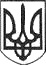 РЕШЕТИЛІВСЬКА МІСЬКА РАДАПОЛТАВСЬКОЇ ОБЛАСТІРОЗПОРЯДЖЕННЯ17 грудня  2020 року                                                                                        № 473Про   внесення   змін   дорозпорядження міського головивід 08.10.2018 року № 311   	Керуючись статтями 42, 59 Закону України „Про місцеве самоврядування в Україні”, частиною 1 статі 8 Закону України „Про приватизацію державного житлового фонду”, Законом України „Про забезпечення реалізації житлових прав мешканців гуртожитків”, Положенням про порядок передачі квартир (будинків), жилих приміщень у гуртожитках у власність громадян затвердженого наказом Міністерства з питань житлово-комунального господарства України від 16.12.2009 № 396, з метою реалізації права громадян на приватизацію житла, здійснення контролю за додержанням чинного законодавства щодо питань приватизації державного житлового фонду,   ЗОБОВʼЯЗУЮ:	1. Внести  зміни  до розпорядження  міського  голови від 08.10.2018 року № 311 „Про створення органу приватизації житлового фонду на території Решетилівської міської ради”, затвердивши склад органу приватизації житлового фонду на території Решетилівської міської ради у новій редакції (додається).  2. Контроль за виконанням даного розпорядження залишаю за собою.Міський голова                                                        	О.А. ДядюноваЗаступник міського голови                                                    Ю.М. НевмержицькийКеруючий справами           	М.В.ЛисенкоНачальник відділу з юридичних питаньта управління комунальним майном	Н.Ю. КолотійНачальник відділу організаційно-інформаційної роботи, документообігута управління персоналом 	О.О. МірошникНачальник  відділу житлово-комунального господарства, транспорту, зв’язку та зпитань охорони праці                                                              С.С. ТищенкоЗАТВЕРДЖЕНОРозпорядження міськогоголови17 грудня 2020 року № 473СКЛАДоргану приватизації житлового фонду на території Решетилівської міської радиКеруючий справами                        				  М.В. Лисенко  № п/пПрізвище, ім’я, по батьковіПосада1 Невмержицький Юрій Михайловичзаступник Решетилівського міського голови з питань діяльності виконавчих органів ради, керівник органу приватизації2ЛисенкоМаксим Вікторовичкеруючий справами виконавчого комітету Решетилівської міської ради, заступник керівника органу приватизації3ПустоварТетяна Леонідівнаголовний спеціаліст відділу житлово-комунального господарства, транспорту, зв’язку та з питань охорони праці виконавчого комітету  міської ради, секретар органу приватизаціїЧлени комісіїЧлени комісіїЧлени комісії4КириченкоАлла Миколаївна головний спеціаліст відділу з юридичних питань та управління комунальним майном виконавчого комітету міської ради5ТищенкоСергій СергійовичНачальник  відділу житлово-комунального господарства, транспорту, зв’язку та зпитань охорони праці виконавчого комітету  міської ради